Publicado en Madrid el 05/06/2024 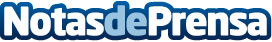 Miguel Ángel García, Premio CEO del Año de La RazónPor su Compromiso con la Innovación en Salud Visual y Auditiva. El director general de Cione Óptica y Audiología recibió el galardón de manos del director del diario, Francisco Marhuenda, en un evento celebrado hace unos días en el salón de actos de La Razón. Los III Premios CEO del Año LA RAZÓN han reconocido a 33 directivos y empresarios de toda España en diferentes campos del mundo empresarialDatos de contacto:Javier BravoBravocomunicacion606411053Nota de prensa publicada en: https://www.notasdeprensa.es/miguel-angel-garcia-premio-ceo-del-ano-de-la Categorias: Nacional Medicina Industria Farmacéutica Madrid Emprendedores Premios Otras Industrias http://www.notasdeprensa.es